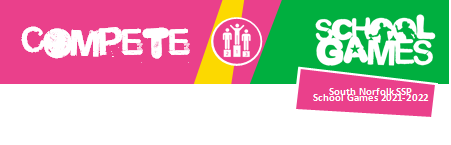 Sportshall Athletics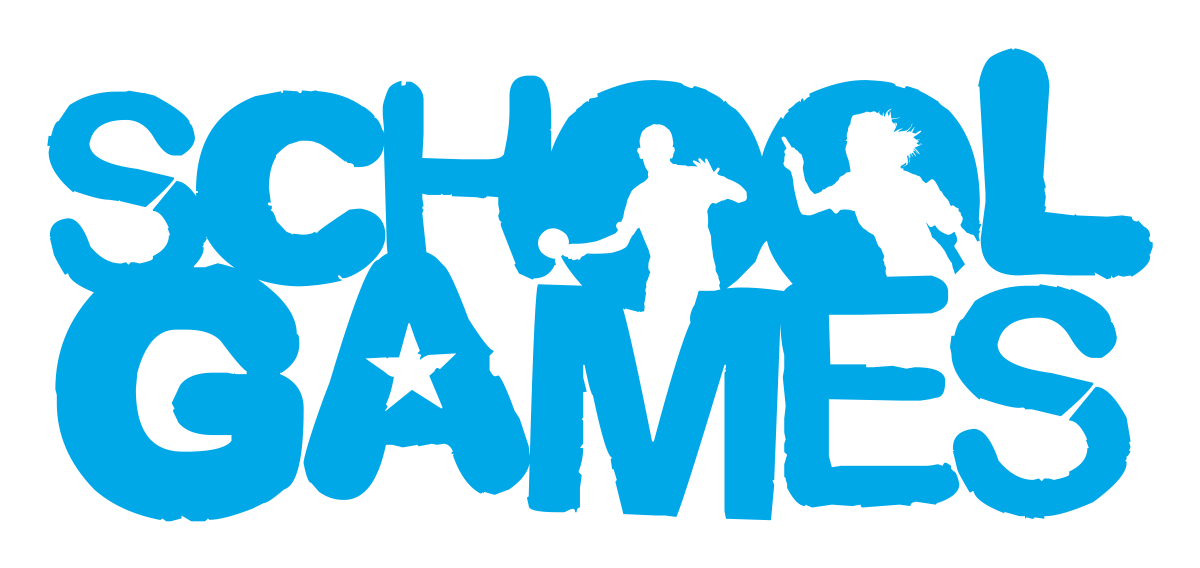 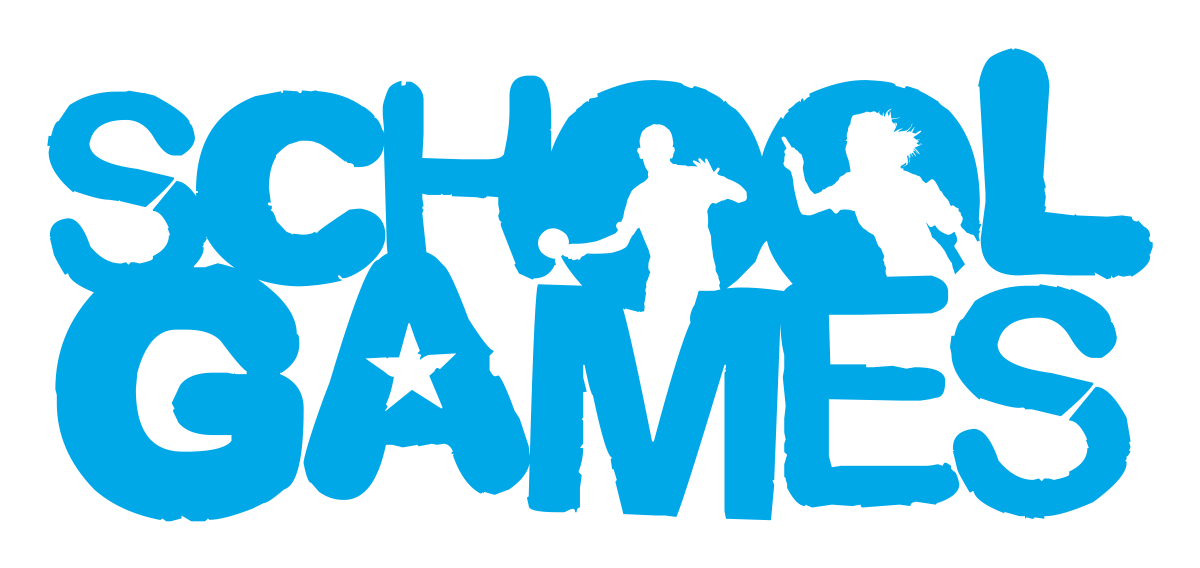 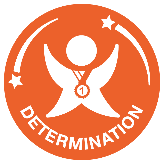 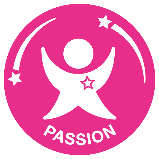 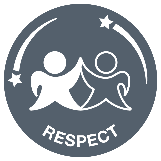 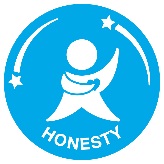 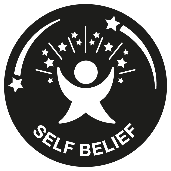 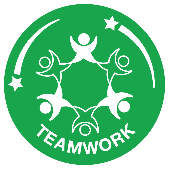 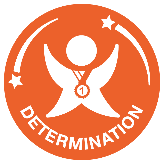 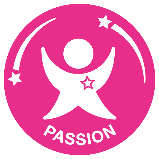 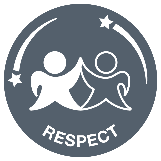 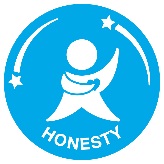 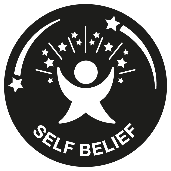 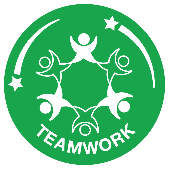 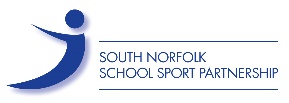 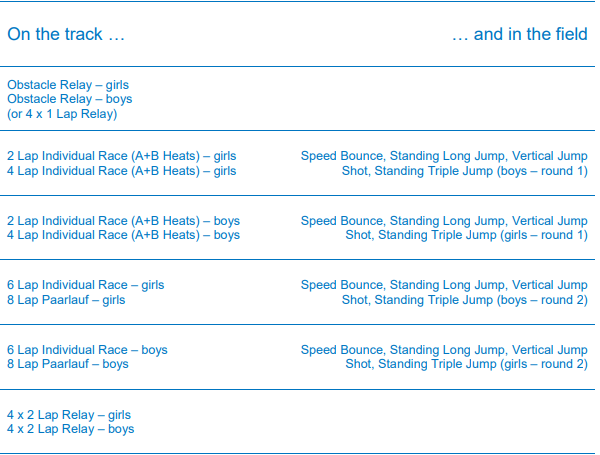 